School Ondersteunings-ProfielPrinses Julianaschool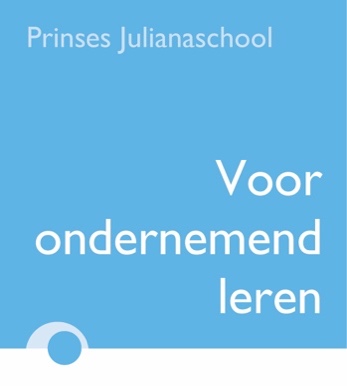 ’s Heerenbroek 2021-2023School Ondersteunings-Profiel	3Missie-Visie	3Populatie	3Profilering	3Ambities schoolondersteuning	4Grenzen	4Basisondersteuning	5Ondersteuningsniveaus	6MDO/ZAT	6Interne deskundigheid	7Overzicht interne deskundigheid	7Werkwijze	8Iris interne deskundigheid	9Expertiseteam Hoogbegaafdheid (kinderen die makkelijk leren)	9TOS voorziening  (TaalOntwikkelachterStand)	9Externe deskundigheid	10Overzicht externe deskundigen/samenwerkingspartners	10Middelen en materialen	11Kwaliteitskaarten	11Grenzen	12School Ondersteunings-ProfielVoor jullie ligt het School Ondersteunings-Profiel (SOP) van De Prinses Julianaschool in ‘s Heerenbroek.  Hierin wordt beschreven op welke wijze onze school invulling geeft aan de basisondersteuning vastgesteld vanuit IRIS, welke extra ondersteuningsmogelijkheden onze school heeft in het vormgeven van passend onderwijs aan alle kinderen en welke ondersteuning wij op dit moment niet kunnen bieden. In dit document verwijzen wij regelmatig naar andere documenten die te vinden zijn op onze website of op te vragen zijn bij de school.Missie-VisieHet is onze visie om onze leerlingen op basis van onze christelijke identiteit op te leiden tot wijze wereldburgers in wording.Wijze wereldburgers zijn wereldburgers die verstandig zijn, door ervaring geleerd hebben. De Prinses Julianaschool geeft dit vorm vanuit de visie ondernemend leren. Ondernemend leren geeft ruimte voor: samenwerken, zelfstandigheid, initiatief en reflectie. Zie voor meer informatie: schoolgids prs Julianaschool en/of scholen op de kaart. Populatie De prinses Julianaschool staat in het dorp ‘s Heerenbroek tussen Zwolle en Kampen. Een hechte gemeenschap met veel zelfstandig ondernemers binnen de agrarische sector. Kenmerkend voor de gemeenschap is een bepaalde nuchterheid en enige scheiding tussen school en thuis. Belangrijkste aandachtspunten zijn de leesvaardigheden, de daarbij horende woordenschat en taalvaardigheden. We herkennen dat het gebied Kampen en omgeving geoormerkt is als: taalarm. De school heeft het taalonderwijs zo ingericht dat de mogelijkheden en kansen optimaal worden gecreëerd en benut.  Uit de schoolweging komt naar voren dat wij in ons basisaanbod uit kunnen gaan van een gemiddelde populatie met een wegingsgetal van 29,65. De spreiding (verschillen tussen kinderen op basis van de vijf meegenomen omgevingsfactoren: het opleidingsniveau van de ouders, het gemiddelde opleidingsniveau van alle moeders op school, het land van herkomst van de ouders, de verblijfsduur van de moeder in Nederland, ouders die in de schuldsanering zitten) wordt klein genoemd. Dit betekent dat ons basisaanbod met daarin de hieronder beschreven basisondersteuning voldoende differentiatie geeft voor het overgrote deel van onze leerlingen (individuele uitzonderingen daargelaten).  De huidige praktijk (februari 2021) wijst echter uit dat deze spreiding groter is dan de getallen hierboven aangeven. De verschillen tussen de cognitieve mogelijkheden en prestaties van leerlingen zijn groot, mede versterkt door Corona en er is ook sprake van een grote verscheidenheid in uitdagingen op het gebied van gedrag en sociaal emotionele ontwikkelingen. Dit laatste is niet alleen onder invloed van Corona versterkt maar ook door de komst van een gezinshuis in ’s Heerenbroek waarvan de kinderen in eerste instantie bij ons op school komen.ProfileringHet profiel van de prinses Julianaschool wordt gekenmerkt door: kleinschaligheid, thuis-nabij onderwijs, expliciete aandacht voor taal-onderwijs onder begeleiding van een taalspecialist. We ervaren dat het in het belang van het kind is dat hij/zij in het dorp naar school kan gaan. Dat maakt dat we er , binnen onze mogelijkheden, alles voor doen om de leerling op school te houden. De kleinschaligheid van onze school en de verwachte afname van het aantal leerlingen, zorgt er vervolgens ook voor dat het aantal specialisten in onze school zeer klein is. Een direct gevolg is dat binnen het team van de prs Julianaschool er sprake is van veel generalisten en weinig specialisten. De aanwezige specialisten zijn:Taalspecialist.Gedragsspecialist.Specialist op gebied van didactiek en onderwijskunde (effectief lesgeven).Ambities schoolondersteuningAansluitend bij onze schoolpopulatie, onze kracht en de aandachtspunten die daarbij horen, werken wij de komende jaren aan de volgende ambities: MeesterschapDe prinses Julianaschool geeft effectief onderwijs. Kinderen leren wat ze moeten en kunnen  leren in de tijd die daarvoor beschikbaar is door effectief didactisch - , pedagogisch handelen en passend klassenmanagement in een omgeving die gekenmerkt wordt door: Rust - regelmaat en respect. Didactisch handelen, pedagogisch handelen en klassenmanagement is gebaseerd op: Weten Wat Wanneer Werkt en Waarom. (Theoretisch kader, wetenschappelijk onderzoek in combinatie met een analyserende, reflecterende houding, feedback, cyclisch handelen). Hierdoor realiseren we het beste onderwijs van Kampen (Zwolle) en omgeving. :-)De prinses Julianaschool heeft specialisten op de gebieden: onderwijsbehoefte (wat heeft deze leerling nodig om tot leren te komen), Nederlandse taal en effectief lesgeven. Kwaliteit onderwijsOnze taal, staat centraal!  Lees- en taalonderwijs heeft een centrale plek en wordt vakkundig vorm gegeven. (zie ook specialist bij 2)Ouders en de schoolWij werken samen met ouders t.b.v. een passende ontwikkeling van het kind.Omgeving en de schoolWij werken samen met externe deskundigen zowel op het gebied van ondersteuning als op het gebied van onderwijs. Onze ambities sluiten aan bij de aandachtspunten die door het team zijn aangegeven via een checklist (afgenomen in februari 2021), de visie/missie van Iris en de prs Juliana zoals verwoord in het strategisch beleidsplan  (klik hier) en schoolplan van de school (klik hier)  EN de opgetelde Iris ambities te weten: GrenzenNaast de beschrijving van basisondersteuning en extra ondersteuning die wij geven op de prinses Julianaschool, wordt op pagina 12 beschreven welke ondersteuning wij niet kunnen bieden en waar de grenzen liggen als het gaat om de maximale ondersteuning die wij bieden per klas.BasisondersteuningOnze school voldoet aan de basiskwaliteit die door de onderwijsinspectie is vastgesteld. Deze basiskwaliteit is vertaald naar deugdelijkheidseisen vastgesteld door IRIS (zie kwaliteitskader 2019).  Van hieruit heeft onze school een basisaanbod en basisondersteuning die:Kerndoel dekkend is waarin doelgericht wordt gewerkt naar een passend referentieniveau.Ervoor zorgt dat elke leerling een ononderbroken ontwikkeling doorloopt.Systematisch informatie verzameld over kennis en vaardigheden van alle leerlingen.Zicht heeft op kwaliteit. We hebben vanuit onze visie concrete, toetsbare doelen voor onszelf en voor de kinderen. Deze zijn terug te vinden in ons schoolplan, in onze groepsplannen en/of handelingsplannen voor individuele leerlingen. We evalueren meerdere keren per jaar op school, groeps- en leerling-niveau. Zo werken we samen aan voortdurende verbetering van onze professionaliteit.Beredeneerd aanbod biedt vanuit systematisch verzamelde informatie. Onze professionele leerkrachten tonen hun meesterschap in een logische opbouw van hun lessen (zowel op schoolniveau in reeks als in individuele lessen) en hebben hun aanbod afgestemd op het beoogde eindniveau op groeps- en individueel niveau. In elke les weet de leerkracht te differentiëren naar zowel de boven als de onderkant. Basisinterventies zijn concreet beschreven en worden consequent toegepast.Het meesterschap van leerkracht voldoet aan die kennis en vaardigheden die bewezen werken en is o.a. zichtbaar in het actief betrekken van leerlingen bij het behalen van de doelen. Actief de veiligheid en welbevinden van kinderen waarborgt. Ouders hebben een actieve rol in de school. Zij zijn nauw betrokken bij de ontwikkeling van hun kind(eren) en denken en werken actief mee m.b.t. schoolbeleid en bij het vormgeven van passend aanbod voor hun kind(eren).OndersteuningsniveausStichting Iris heeft de ondersteuning die we bieden aan leerlingen ingedeeld in vijf niveaus.  Per niveau wordt aangegeven in welke mate de leerling wordt begeleid. De algemene kenmerken en toepassing van deze niveaus staan beschreven in de kwaliteitskaart ondersteuningsniveaus.  Wanneer leerlingen richting ondersteuningsniveau 5 gaan hebben zij een ondersteuningsbehoefte die groter is dan de school kan bieden en wordt er gezocht naar een passende S(b)O school.MDO/ZATWanneer de interne deskundigheid onvoldoende toereikend is (vanaf ondersteuningsniveau 3) wordt deze leerling besproken in het MDO/ZAT.  Tijdens deze bespreking wordt o.a. de inzet van externe deskundigen vastgesteld (niveau 4) Aan het MDO/ZAT bespreking nemen standaard Schoolmaatschappelijk Werk (Hilda Kalk vanuit het CJG), de jeugdverpleegkundige (Corine van Helden vanuit de GGD) en de orthopedagoog (Casper Rieck vanuit Prisma) deel. Afhankelijk van de vraag worden ook andere externe deskundigen of zorgverleners die reeds betrokken zijn bij het kind uitgenodigd. Een specifiek kenmerk van de prs Julianaschool is dat, mede door de kleinschaligheid van de school, de expertise van externe deskundigen ook al wordt ingeschakeld bij ondersteuningsniveau 2. Meestal gaat het hier dan om het vragen om advies.Interne deskundigheidDe interne deskundigheid van de prs Julianaschool is die deskundigheid die door het eigen team wordt vormgegeven. Hierbij wordt gebruik gemaakt van basis-vak-kennis en de in onze school aanwezige specialistische kennis. Overzicht interne deskundigheid WerkwijzeOm zicht te hebben en te houden en zo op een juiste manier alle leerlingen te begeleiden worden kinderen bij wie, om welke reden dan ook, het leren moeizaam of anders gaat, cyclisch besproken. (zie kwaliteitskaart ondersteuning & zorg). Deze cyclisch georganiseerde werkwijze  wordt gekenmerkt door:doelgericht werken op basis van  systematisch verzamelde informatie die vervolgens,duidelijk wordt vertaald naar wat we willen bereiken. Dit doen we op een concrete manier waarin middelen/tijd/verantwoordelijkheden zichtbaar worden gemaakt.Op basis van deze bespreking wordt extra zorg ingezet door gebruik te maken van bovengenoemde interne deskundigheid en indien nodig Iris interne deskundigheid en/of externe deskundigheid welke in de volgende paragraaf wordt beschreven.Iris interne deskundigheidOp stichtingsniveau heeft Iris de volgende ondersteuning-faciliteiten waar alle scholen gebruik van kunnen maken.Expertiseteam Hoogbegaafdheid (kinderen die makkelijk leren)Binnen Iris werken we met een expertiseteam hoogbegaafdheid. Het expertiseteam hoogbegaafdheid bestaat uit een CvB lid, een directeur, een intern begeleider en de leerkrachten van Spectrum (bovenschoolse plusklas voor groep 5 t/m 8). Het team heeft als doel het ondersteunen en stimuleren van hoogbegaafdheidsonderwijs binnen de scholen, het verder professionaliseren van de hoogbegaafdheidscoördinatoren (Janette Nammensma voor onze school) en ondersteunen van vraagstukken met betrekking tot inrichting van hoogbegaafdheidsonderwijs binnen de scholen.Voor signalering en diagnostiek van (hoog)begaafde kinderen wordt gebruik gemaakt van SiDi. Het dagelijks handelen omtrent (hoog)begaafde leerlingen is vastgelegd in de kwaliteitskaart hoogbegaafdheid. Voor leerlingen die als (hoog)begaafd zijn aangemerkt worden in de eigen groep aanpassingen in de leerstof gemaakt door middel van compacten en verrijken. Leerkrachten worden in de signalering en ontwerpen van passend aanbod begeleid door de intern begeleider. Zo nodig roept zij expertise in bij een hoogbegaafdheidsspecialist binnen IRIS.  Wanneer onze school niet kan voorzien in de onderwijsbehoeften van een begaafde/excellente leerling, bestaat de mogelijkheid de leerling aan te melden voor de bovenschoolse plusklas Het Spectrum (zie extra ondersteuning). TOS voorziening  (TaalOntwikkelachterStand)Binnen ons bestuur is er een mediumsetting gerealiseerd op de Willem van Oranjeschool. Dit houdt in dat in een reguliere schoolomgeving kinderen met een mediumarrangement TOS kunnen worden opgevangen. Dit is mogelijk door intensieve samenwerking met Kentalis, waarbij er een voortdurende uitwisseling is van expertise. Als mediumsetting op de Willem van Oranjeschool is afgesproken dat alleen leerlingen aangenomen worden die ondersteuningsniveau 4 en 5 hebben toegewezen gekregen dan wel leerlingen die tenminste zicht hebben op een mediumarrangement. Kinderen met een licht arrangement of kinderen met een taalachterstand of mildere taalproblematiek dan TOS kunnen in principe bij ons op school blijven eventueel met ambulante begeleiding vanuit Kentalis.Externe deskundigheidNaast interne deskundigheid wordt er ook ondersteuning gegeven aan leerlingen door externen. (Vanaf ondersteuningsniveau 3). De prinses Julianaschool heeft een uitgebreid netwerk van  externe deskundigen waar nauw mee wordt samengewerkt. Overzicht externe deskundigen/samenwerkingspartners Middelen en materialenOndersteuning wordt ondersteunt door de juiste middelen en materialen in de school en de broodnodige aanpassingen van het gebouw voor bijvoorbeeld fysiek beperkte leerlingen. KwaliteitskaartenOnze basisinterventies zijn vastgelegd in kwaliteitskaarten (zie o.a. kwaliteitskaarten dyslexie, dyscalculie, groepsvorming & pesten) hierin wordt duidelijk beschreven wat wij doen wanneer kinderen bij het leren of in hun gedrag extra ondersteuning nodig hebben.GrenzenDe prinses Julianaschool staat open voor alle leerlingen en begeleidt deze leerlingen binnen de in dit SOP beschreven mogelijkheden. De kleinschaligheid en ruimhartigheid vormen een mooie basis. De grenzen van onze ondersteuning worden bepaald door:Het gebrek aan deskundigheid;de zorgvraag van de groep; (uitwerken!) onvoldoende ontwikkeling van de leerling ondanks ingezette ondersteuning;het ondersteuningsniveau van de zorg die geboden wordt. Wanneer een leerling:Onvoldoende ondersteunt kant worden door zowel onze interne en externe deskundigen (niveau 4,5);een leerling de veiligheid van zichzelf/andere leerlingen/de leerkracht, ondanks alle ingezette ondersteuning blijvend in het geding brengt;ondanks de geboden ondersteuning zich onvoldoende ontwikkeld;als zij-instromen geplaatst moet worden in een groep waarin de zorg voor andere leerlingen aantoonbaar op hoog niveau is;wordt deze leerling doorverwezen naar het S(b)O of een reguliere basisschool die de gewenste ondersteuning wel kan bieden. Heeft u vragen, opmerkingen?
Wilt u doorspreken met een van onze medewerkers.Neem dan contact op met de directeur van de prs Julianaschool via: directie@prsjulianaschool.nlTot ziens! 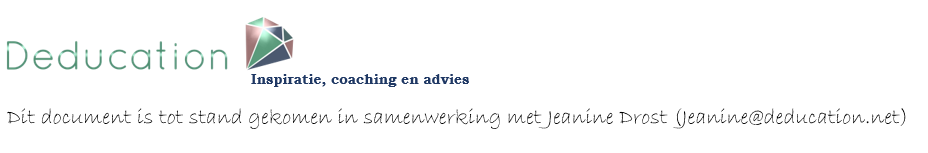 AandachtsgebiedInterne deskundige RolTe vindenExtra-ondersteuning in de klas voor de vakken: TaalLezenRekenenSova (gedrag)LeerkrachtTaalcoordinator (Marielle Pelleboer)Leescoordinator  (Carolien Nies) Reken -Coordinator(Anja Riphagen)Vormgeven-uitvoeren-borgen extra ondersteuning van de leerling voor rekenen.In samenwerking met directie en IB verantwoordelijk voor:Het theoretisch kader van taal/lezen/rekenen;de schoolanalyse van data/observatie/reflectie;feedback en reflectie;meedenken m.b.t. leerlingen die vastlopen.GroepsplannenOPPOOT taalOOT lezenOOT rekenenExtra ondersteuning buiten de groep voor alle vakgebieden.Onderwijsassistent (tot 08 2021) (Jeanine Hulleman)In afstemming met leerkracht en/of IBondersteuning in de groep (extra handen en ogen)Begeleiden individuele leerlingenBegeleiden groepjes leerlingenZorgplan Extra ondersteuning buiten de groep voor alle vakgebieden.Leerkrachtonder-steuner (08 2021)In afstemming met leerkracht en/of IBondersteuning in de groep (extra handen en ogen)Begeleiden/instrueren individuele leerlingenBegeleiden/instrueren groepjes leerlingenZorgplan Dyslexie & dyscalculieSpecifieke begeleiding/maatwerk voor deze leerlingen wordt ingezet door nauwe samenwerking met externe deskundigen. Zie hiervoor hoofdstuk externe deskundigheid.Specifieke begeleiding/maatwerk voor deze leerlingen wordt ingezet door nauwe samenwerking met externe deskundigen. Zie hiervoor hoofdstuk externe deskundigheid.ERWD-protocolKwaliteitskaart-dyslexie/dyscalculieGedragGedragsspecialist Vormgeven-begeleiden uitvoeren-bewaken van systemen/vaardigheden die het fundament zijn voor het realiseren van Rust, Respect en Regelmaat.- Ondersteuning op maat bieden aan leerkrachten voor de begeleiding van die leerlingen die extra begeleiding nodig hebben op dit onderwerp. OOT soem/sovaKwalitatief onderwijs (effectief lesgeven)Directie (Ellen Laninga) Leiding geven aan totale organisatie vanuit visie en missie en het realiseren van onderwijs van optimale kwaliteit.SchoolplanJaarplanOOT-doelenborden + PDCA plannenMedisch handelenGeen interne specialist. De medische handelingen die wij wel en niet uitvoeren staan beschreven in het zorgplan.Geen interne specialist. De medische handelingen die wij wel en niet uitvoeren staan beschreven in het zorgplan.ZorgplanZorg organisatieKwaliteits-coördinator zorg - IB(Janette Nammensma)Leiding geven aan alle processen die basisondersteuning en school-specifieke ondersteuning realiseren.ZorgplanKwaliteitskaartenZorgvraagSamenwerkingspartnerAandachtspunten procesMoeilijk lerendDiverse zorgaanbieders- doorverwijzing loopt via Schoolmaatschappelijk werker in nauwe samenwerking met ouders en school.Taal/spraakStichting SchOOLMariska van. Rossum (logopedist in school) van Logopediepraktijk ZwartewaterlandDiverse zorgaanbieders Kentalis screening Jeanine Huisman (5 jarigen).Uitwisseling logopedist met leerkracht over doelen/werkwijze/evaluatie.IB monitort samenwerkingHulpvraag groter, dan volgende aanbieder of doorverwijzen naar mediumsetting.Dyslexie Kennis en Behandel Centrum Dyslexie - ZwolleCentraal Nederland KampenVisus- Bartimeus- IB initieert, leerkracht/ouders voeren uit in samenwerking met specialist.Auditief- Audiologisch Centrum Pento - IB initieert, leerkracht/ouders voeren uit in samenwerking met specialist.Motorisch - LZKpraktijk voor kinderfysiotherapie Kampen. Sanne de Leeuw - Hoeijmakers.Ergotherapeut De TwijnAmbulante begeleiding de Twijn - Louise KeldermanGedrag / sociaal emotioneelOnderwijsspecialist Marielle HarderwijkPaxzeIntraverteGGZ- Aanmelding Paxze/Intraverte/GGZ gebeurt in samenwerking met ouders door IB.TOSZeer moeilijk lerende kinderen Op dit moment is er te weinig expertise om zeer moeilijk lerende leerlingen te begeleiden op de prinses Julianaschool.Aandachtsgebied Middelen - materialen Te vinden in Fysiek beperkte leerlingen Minder Validen toiletGEEN liftDeuren geschikt voor kinder rolstoelMeubilair wordt aangeschaft indien van toepassingVisus- geen specifieke aanpassingenAuditief- geen specifieke aanpassingenTaal up to date lesmethoden vanaf groep 3 (gr 1/2 - vanaf 2021/22)Specifieke aanpak/materialen afgestemd op taal-arme omgeving en gericht op het realiseren van passend taal-lees-schrijf niveau van onze leerlingen.Schoolplan Rekenen- up to date lesmethoden vanaf groep 3 (gr 1/2 - vanaf 2021/22)WereldorientatieUp to date lesmethode, kerndoeldekkend, passend visie school, schoolbrede aanpak. Sociaal emotionele vormingKwink (in onderzoek 2020/2021)Paxze-training. 12 weken groep 5/6 + een keren de 2 jaar, 4 wekelijkse herhaling 7/8> Doel: verbeteren groepsdynamiek, vergroten zelfvertrouwen, opkomen voor jezelf, verbeteren concentratie, persoonlijke doelen ll’n. 